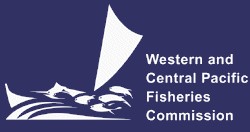 2ND INTERSESSIONAL WORKSHOP ON IMPROVING LABOUR STANDARDS FOR CREW ON FISHING VESSELSElectronic Meeting27 July 2022REVISED DRAFT CMMWCPFC-LabourStandards2-2022-0219 July 2022Submitted by the Co-Chairs19 July 2022Dear Colleagues.Many thanks for your engagement and comments regarding the most recent version of the draft labour standards CMM.We have incorporated the comments received and attach a new version for your consideration along with a meeting agenda for the 27 July workshop.  This is the version we will discuss at the workshop and we look forward to discussing this with you.  These documents have also been posted to the online discussion forum.Members are reminded to please register for the workshop at Workshop on Labour Standards for Crews on Fishing Vessels in WCPFC | WCPFC MeetingsKind regards,Putuh Suadela (Indonesia) and Sarah McAvinchey (New Zealand)